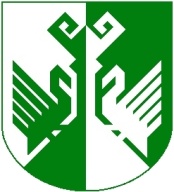 от 24 января 2018 года № 23О внесении изменений в постановление администрации Сернурского муниципального района от 27.12.2012 № 528 «Об образовании на территории муниципального образования «Сернурский муниципальный район» единых избирательных участков, участков референдума для проведения голосования и подсчета голосов избирателей, участников референдума»В соответствии со статьей 19 Федерального закона «Об основных гарантиях избирательных прав и права на участие в референдуме граждан Российской Федерации», на основании выписок из постановлений Сернурской городской администрации Сернурского муниципального района постановляет:1. Внести в пункт 1 постановления администрации Сернурского муниципального района от 27 декабря 2012 года № 528 «Об образовании на территории муниципального образования «Сернурский муниципальный район» единых избирательных участков, участков референдума для проведения голосования и подсчета голосов избирателей, участников референдума» (далее по тексту постановление № 528 от 27.12.2012) следующие изменения:позицию 1 столбец 3 изложить в новой редакции «п. Сернур, ул. Казанская, 11 МОУ «Сернурская средняя общеобразовательная школа № 2 им. Н.А.Заболоцкого»;позицию 2 столбец 3 изложить в новой редакции ««п. Сернур, ул. Микрорайон, 16 МБУК «Сернурская централизованная библиотечная система»;позицию 4 столбец 3  изложить в новой редакции «Районный центр культуры и досуга»;позицию 5 столбец 3 изложить в новой редакции «п. Сернур, ул. Коммунистическая, 78, МОУ «Сернурская средняя общеобразовательная школа № 1 им. Героя Советского Союза А.М.Яналова»;позицию 7 столбец3 изложить в новой редакции «МОУ «Лажъяльская средняя общеобразовательная школа»;позицию 11 столбец 3 изложить в новой редакции «МОУ «Калеевская средняя образовательная школа»;позицию 16 столбец 3 изложить в новой редакции «д. Нижний Рушенер, ул. Новая, д. 3 Рушенерский дом культуры»;позицию 17 столбец 3 изложить в новой редакции «МОУ «Марисолинская средняя общеобразовательная школа»;позицию 19 столбец 3 изложить в новой редакции «д. Большие Ключи, ул. Шабалина, 12 Большеключевский дом культуры»;позицию 21 столбец 3 изложить в новой редакции «д. Чашкаял, ул. Чашкаял, 92 Чашкаяльский сельский клуб»;позицию 22 столбец 3 изложить в новой редакции «д. Летник, ул. Летник, 4 Летниковская основная общеобразовательная школа (филиал) МОУ «Сернурская  средняя общеобразовательная школа № 2 им. Н.А. Заболотского»;позицию 24 столбец 3 изложить в новой редакции «д. Мустаево, ул. Центральная, 15 Мустаевский дом культуры».2. Внести следующие изменения в «Описание границ единых избирательных участков, участков референдума для проведения голосования и подсчета голосов избирателей, участников референдума на территории муниципального образования «Сернурский муниципальный район» (приложение к постановлению № 528 от 27.12.2012)позицию 1 столбец 4 изложить в новой редакции «п. Сернур, ул. Казанская, 11 МОУ «Сернурская средняя общеобразовательная школа № 2 им. Н.А.Заболоцкого»;позицию 2 столбец 4 изложить в новой редакции ««п. Сернур, ул. Микрорайон, 16 МБУК «Сернурская централизованная библиотечная система»;в позиции 3 столбца 3 слова «ул. О. Завойских» изложить в новой редакции: «Олега Завойских»;в позиции 4 столбца 3 слова «ул. Д. Орая» изложить в новой редакции: «ул. Дмитрия Орая»;позицию 4 столбец 4 изложить в новой редакции «Районный центр культуры и досуга»;в позиции 5 столбца 3:слова «ул. 40-Летия Победы» изложить в новой редакции: «ул. 40 лет Победы»; слова «ул. Йывана Кырли» изложить в новой редакции: «ул. Йывана Кырля»;позицию 5 столбец 4 изложить в новой редакции «п. Сернур, ул. Коммунистическая, 78, МОУ «Сернурская средняя общеобразовательная школа № 1 им. Героя Советского Союза А.М.Яналова»;позицию 7 столбец 4 изложить в новой редакции «МОУ «Лажъяльская средняя общеобразовательная школа»;позицию 11 столбец 4 изложить в новой редакции «МОУ «Калеевская средняя образовательная школа»;позицию 16 столбец 4 изложить в новой редакции «д. Нижний Рушенер, ул. Новая, д. 3 Рушенерский дом культуры»;позицию 17 столбец 3 изложить в новой редакции «МОУ «Марисолинская средняя общеобразовательная школа»;позицию 19 столбец 4 изложить в новой редакции «д. Большие Ключи, ул. Шабалина, 12 Большеключевский дом культуры»;позицию 21 столбец 4 изложить в новой редакции «д. Чашкаял, ул. Чашкаял, 92 Чашкаяльский сельский клуб»;позицию 22 столбец 4 изложить в новой редакции «д. Летник, ул. Летник, 4 Летниковская основная общеобразовательная школа (филиал) МОУ «Сернурская средняя общеобразовательная школа № 2 им. Н.А. Заболотского»;позицию 24 столбец 4 изложить в новой редакции «д. Мустаево, ул. Центральная, 15 Мустаевский дом культуры».3. Контроль за исполнением настоящего постановления возложить на заместителя главы администрации, руководителя аппарата администрации муниципального образования «Сернурский муниципальный район» М.С. Вознесенскую.4. Настоящее постановление вступает в силу после его официального опубликования (обнародования).Садовина С.Э.(83633) 9-76-76СОГЛАСОВАНО:ШЕРНУРМУНИЦИПАЛЬНЫЙ  РАЙОНЫНАДМИНИСТРАЦИЙЖЕАДМИНИСТРАЦИЯ СЕРНУРСКОГО МУНИЦИПАЛЬНОГО РАЙОНАПУНЧАЛПОСТАНОВЛЕНИЕГлава администрацииСернурскогомуниципального районаС. АдигановЗаместитель главы администрации, руководителя аппарата администрацииМ.С. Вознесенская            24.01.2018